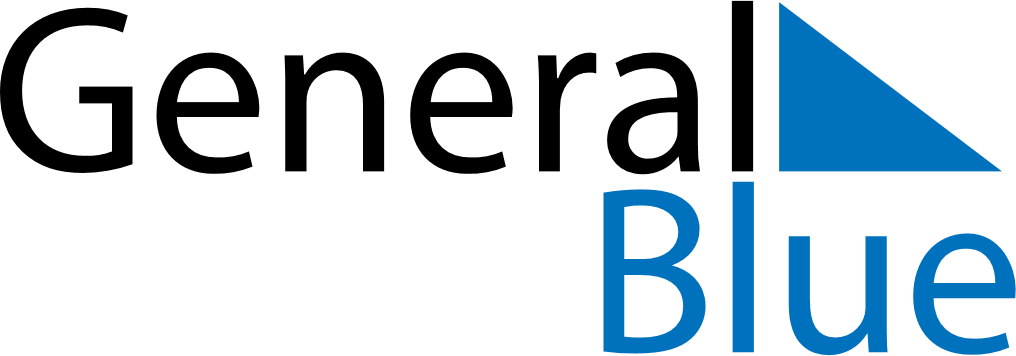 September 2022September 2022September 2022September 2022AngolaAngolaAngolaMondayTuesdayWednesdayThursdayFridaySaturdaySaturdaySunday12334567891010111213141516171718National Hero DayNational Hero Day19202122232424252627282930